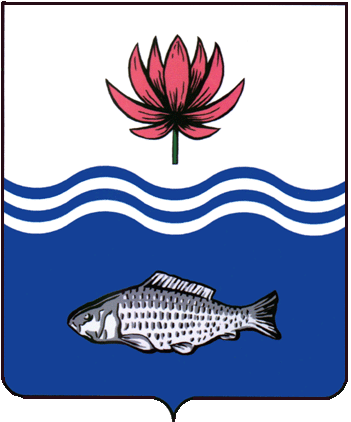 АДМИНИСТРАЦИЯ МО "ВОЛОДАРСКИЙ РАЙОН"АСТРАХАНСКОЙ ОБЛАСТИПОСТАНОВЛЕНИЕО предоставлении в собственность земельного участка, расположенного по адресу: п. Володарский, ул. Ясная, 1,для ведения личного подсобного хозяйства с правом возведения жилых и нежилых строенийВ связи с обращением Суюнбаевой Эльвиры Захировны, в соответствии с пп. 10 п. 2 ст. 39.3 Земельного Кодекса РФ, п. 3 Порядка, утвержденным постановлением Правительства Астраханской области от 02.07.2015 г.                                          № 324 - П «О порядке определения цены земельного участка, находящегося в государственной собственности Астраханской области, земельного участка, государственная собственность на который не разграничена, при заключении договора купли-продажи данного земельного участка без проведения торгов», администрация МО «Володарский район»ПОСТАНОВЛЯЕТ:1.Предоставить Суюнбаевой Эльвире Захировне, 14.07.1981 года рождения (паспорт 12 17 678382, выдан ОУФМС России по Астраханской области и Республике Калмыкия в Володарском районе, 13.05.2017 г., адрес регистрации места жительства: Астраханская область, Володарский район, п. Паромный, ул. Набережная, д. 9 А) в собственность (за плату) земельный участок из категории «земли населенных пунктов», площадью 600 кв. м., с кадастровым номером 30:02:060106:71, расположенного по адресу: Астраханская область, Володарский район, п. Володарский, ул. Ясная, 1, вид разрешенного использования: для ведения личного подсобного хозяйства с правом возведения жилых и нежилых строений.2.Суюнбаевой Эльвире Захировне:2.1.Заключить с администрацией МО «Володарский район» и зарегистрировать в Володарском отделе Управления Федеральной службы государственной регистрации, кадастра и картографии по Астраханской области соглашение о расторжении договора аренды земельного участка от 04.03.2014 г. № 44.2.2.Заключить договор купли-продажи и зарегистрировать право собственности на земельный участок в Володарском отделе Управления Федеральной службы государственной регистрации, кадастра и картографии по Астраханской области.2.3.Ежегодно вносить причитающийся размер земельного налога в установленные сроки.2.4.При эксплуатации объекта руководствоваться действующим законодательством РФ.2.5. При перемене места жительства сообщить в ИФНС по Астраханской области (по месту регистрации).3.Постановление администрации МО «Володарский район» от 24.02.2014 г. № 314 считать утратившим силу.4.Отделу земельных и имущественных отношений, жилищной политики администрации МО «Володарский район» внести соответствующие изменения в учетную и справочную документацию.5.Контроль за исполнением настоящего постановления оставляю за собой.И.о. заместителя главы по оперативной работе						Р.Т. Мухамбетовот 11.12.2020 г.N 1481